 ICM+® Software (Smi-833-03) Licence Request Form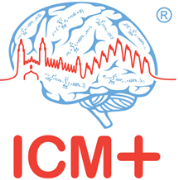 Please complete this form and send to: software@enterprise.cam.ac.uk Further details at: www.enterprise.cam.ac.uk/icm For licensing queries, please contact Dr Sian Fogden: sian.fogden@enterprise.cam.ac.uk For technical queries, please contact Dr Peter Smielewski: ps10011@cam.ac.uk 1. LICENSEE DETAILS1. LICENSEE DETAILS1. LICENSEE DETAILSName of organisation and department Full registered address of organisationType of organisation(eg. hospital, SME, non-SME, etc.)Contact name (if different from the Head of the Research Group below)Job titleEmail addressTelephone number2. HEAD OF THE RESEARCH GROUP2. HEAD OF THE RESEARCH GROUP2. HEAD OF THE RESEARCH GROUPFull nameJob titleEmail addressTelephone number3. LICENSEE REQUIREMENTS AND LICENCE TYPE3. LICENSEE REQUIREMENTS AND LICENCE TYPE3. LICENSEE REQUIREMENTS AND LICENCE TYPELicence Structure Single centre/hospital (this is the most common) Multi-centre or consortium (if selected; please give details below) Project-specific or time-limited (if selected; please give details below) Single centre/hospital (this is the most common) Multi-centre or consortium (if selected; please give details below) Project-specific or time-limited (if selected; please give details below)Licence Type Full, real-time (online) licence Offline analysis licence Evaluation licence Full, real-time (online) licence Offline analysis licence Evaluation licenceNumber of PCs in your centre you wish to install the ICM+® software on 1-15 (this is the most common and is provided as standard) 16-20 21-30 ˃30 1-15 (this is the most common and is provided as standard) 16-20 21-30 ˃30Purpose of StudyAdditional DetailsThe standard configuration is as follows: Standard ICU with ICP/ABP, Mean ICP, systolic ICP,  diastolic ICP,  nICP, heart rate, amplitude of pulse wave, amplitude of respiratory wave, power of slow waves, RAP, mean ABP, systolic ABP, diastolic ABP, CPP, PRx, RAC, and if available also temperature, end-tidal CO2 and SvO2. The add-on CSF infusion test and Cerebro-vascular reactivity test analysis tools are supplied as standard.The standard configuration is as follows: Standard ICU with ICP/ABP, Mean ICP, systolic ICP,  diastolic ICP,  nICP, heart rate, amplitude of pulse wave, amplitude of respiratory wave, power of slow waves, RAP, mean ABP, systolic ABP, diastolic ABP, CPP, PRx, RAC, and if available also temperature, end-tidal CO2 and SvO2. The add-on CSF infusion test and Cerebro-vascular reactivity test analysis tools are supplied as standard.The standard configuration is as follows: Standard ICU with ICP/ABP, Mean ICP, systolic ICP,  diastolic ICP,  nICP, heart rate, amplitude of pulse wave, amplitude of respiratory wave, power of slow waves, RAP, mean ABP, systolic ABP, diastolic ABP, CPP, PRx, RAC, and if available also temperature, end-tidal CO2 and SvO2. The add-on CSF infusion test and Cerebro-vascular reactivity test analysis tools are supplied as standard.List any additional configurations required4.   LICENSEE MONITORING CONFIGURATION4.   LICENSEE MONITORING CONFIGURATION4.   LICENSEE MONITORING CONFIGURATIONThe ICM+® software is configured for each Licensee’s particular hardware configuration. To determine if the ICM+® software will connect to your hardware, please list all bedside monitors (make and model) you wish to connect to the ICM+® software here:The ICM+® software is configured for each Licensee’s particular hardware configuration. To determine if the ICM+® software will connect to your hardware, please list all bedside monitors (make and model) you wish to connect to the ICM+® software here:The ICM+® software is configured for each Licensee’s particular hardware configuration. To determine if the ICM+® software will connect to your hardware, please list all bedside monitors (make and model) you wish to connect to the ICM+® software here:Please note that any devices which are currently unsupported will require development of a dedicated module at extra cost. This work would be undertaken via a separate consultancy agreement and is charged at a rate of £1,237.50 per day plus expenses and VAT if applicable. Please note that any devices which are currently unsupported will require development of a dedicated module at extra cost. This work would be undertaken via a separate consultancy agreement and is charged at a rate of £1,237.50 per day plus expenses and VAT if applicable. Please note that any devices which are currently unsupported will require development of a dedicated module at extra cost. This work would be undertaken via a separate consultancy agreement and is charged at a rate of £1,237.50 per day plus expenses and VAT if applicable. ADDITIONAL OPTIONSADDITIONAL OPTIONSADDITIONAL OPTIONSOn-site installation and teachingFollowing execution of a licence, the ICM+® software can be downloaded and installed remotely with our assistance at no extra charge. However, on-site installation and teaching by one of our consultants is also available at an extra cost (this typically takes 1 - 2 days and is charged at a rate of £1,237.50 per day plus travel, expenses and VAT if applicable). Would you like to request on-site installation?On-site installation and teachingFollowing execution of a licence, the ICM+® software can be downloaded and installed remotely with our assistance at no extra charge. However, on-site installation and teaching by one of our consultants is also available at an extra cost (this typically takes 1 - 2 days and is charged at a rate of £1,237.50 per day plus travel, expenses and VAT if applicable). Would you like to request on-site installation? Yes       NoA/D converterDepending on your hardware configuration, you may require an analogue/digital converter with a driver for Windows XP/Vista/7/8/10 for interfacing devices with an analogue output. Suggested A/D converters can be purchased separately from Data Translation (www.datatranslation.com or www.datatranslation.co.uk). If required, would you like us to supply you one (at added cost) as part of the on-site installation visit (if requested above)?A/D converterDepending on your hardware configuration, you may require an analogue/digital converter with a driver for Windows XP/Vista/7/8/10 for interfacing devices with an analogue output. Suggested A/D converters can be purchased separately from Data Translation (www.datatranslation.com or www.datatranslation.co.uk). If required, would you like us to supply you one (at added cost) as part of the on-site installation visit (if requested above)? Yes       NoCustom cablesDepending on your hardware configuration, you may require custom cables for data transfer. If required, would you like us to supply you one (at added cost) as part of the on-site installation visit (if requested above)?Custom cablesDepending on your hardware configuration, you may require custom cables for data transfer. If required, would you like us to supply you one (at added cost) as part of the on-site installation visit (if requested above)? Yes       NoUpdatesThe ICM+® software is updated from time to time. The license fee includes updates which can be downloaded and installed for two years following the start of the licence. Further updates after the two year period can be obtained by signing up to a separate maintenance agreement which costs £770 plus VAT if applicable and will allow a further two years’ worth of updates. Would you like to pre-pay for these further updates now?UpdatesThe ICM+® software is updated from time to time. The license fee includes updates which can be downloaded and installed for two years following the start of the licence. Further updates after the two year period can be obtained by signing up to a separate maintenance agreement which costs £770 plus VAT if applicable and will allow a further two years’ worth of updates. Would you like to pre-pay for these further updates now? Yes       No